Кировское областное государственное профессиональное образовательное бюджетное учреждение «Нолинский техникум механизации сельского хозяйства»(КОГПОБУ «НТМСХ»)Задание для студентов группы Т-21 по специальности 380205 «Товароведение и экспертиза качества потребительских товаров»На 21 маяДисциплина: Основы коммерческой деятельности.Цель: применение знаний и навыков в дальнейшей профессиональной деятельности.Норма времени 4 часа.Тема занятия: Организация и технология складских операций.Продолжить изучение данной темы: Отпуск товаров со склада. Организация рекламы и демонстрация товаров;Предложение товаров покупателям;Сбор заявок;Формирование заказов;Организация доставки товаров.Дополнительно. Составить презентацию-рекламу предлагаемого товара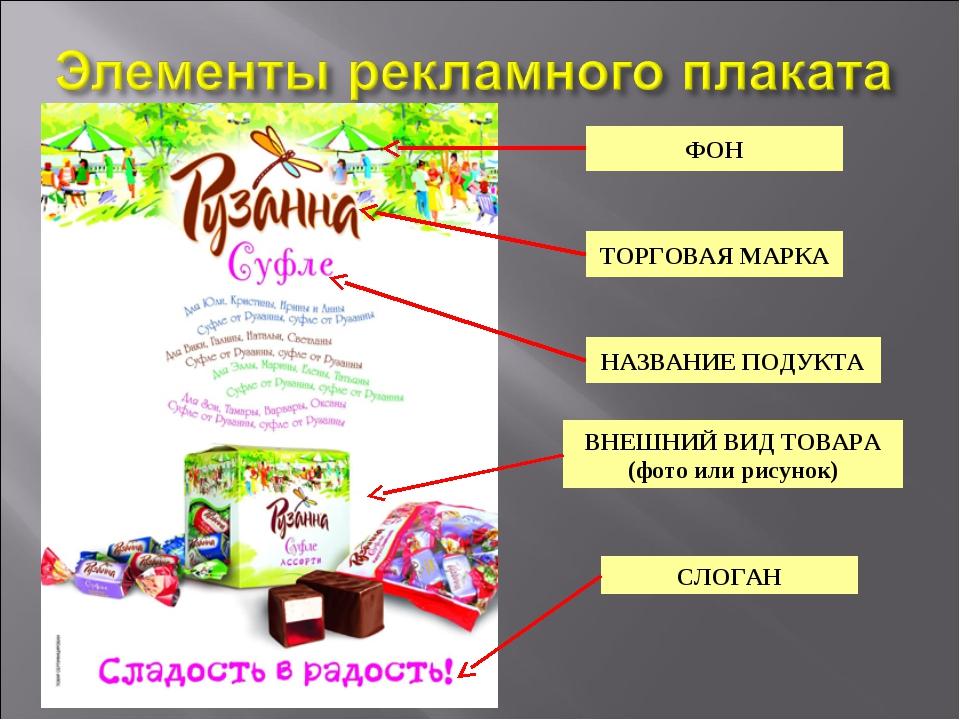 Пример: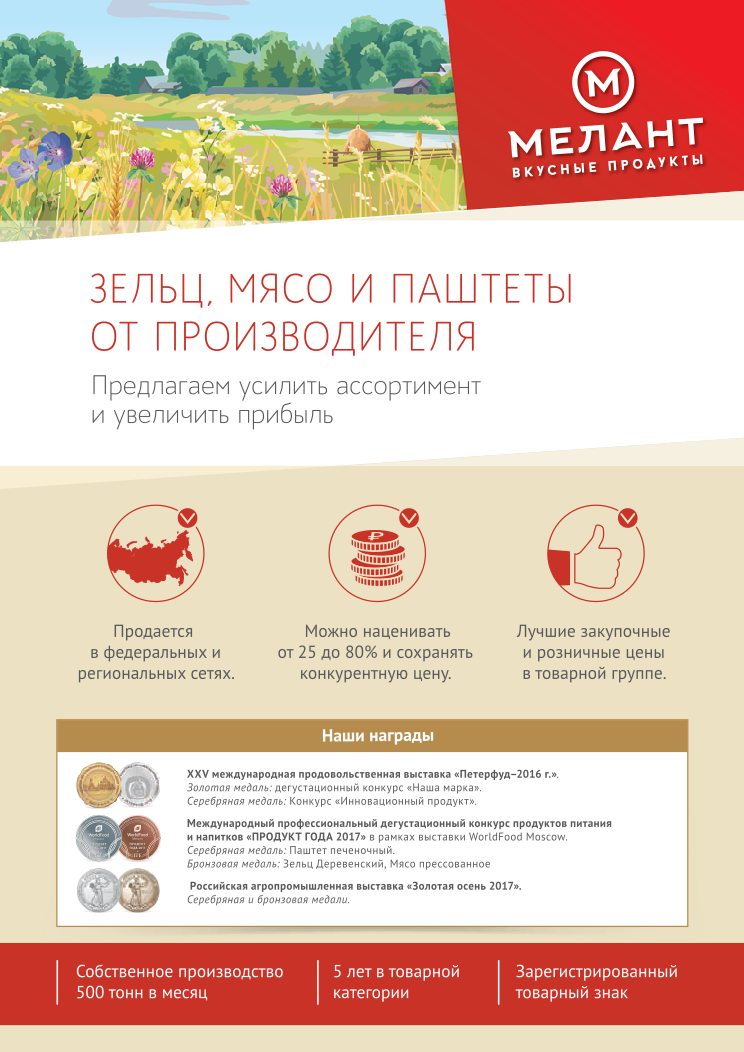 Для изучения данных вопросов воспользуйтесь учебником Памбухчиянц О.В. «Организация и технология коммерческой деятельности» и сайтами:https://economics.studio/deyatelnost-predpriyatiya-kommercheskaya/175-organizatsiya-tehnologiya-otpuska-tovarov-88959.htmlhttps://kpblog.ru/stati/tekst/kommercheskoe-predlozhenie-dlya-optovyix-prodazh.htmlhttps://lektsii.org/5-3261.htmlhttp://zakup-opt.ru/sposoby-formirovaniya-zakaza/https://studbooks.net/822034/marketing/organizatsiya_dostavki_tovarov_roznichnuyu_torgovuyu_setВнимательно изучите вопросы задания! Выделите главные моменты. Сделайте короткий конспект, по возможности приведите небольшие примеры. Отправить выполненные задания на электронную почту dzntmsh@mail.ruУказать в названии файла группу, ФИО студента.Огородникова А.В. 20.05.2020 год